МКУК «Первомайская поселенческая библиотека»Структурное подразделение: поселковая библиотека10.03.2020Книжная выставка: «Тайны древних икон»(к Дню православной книги)Читальный зал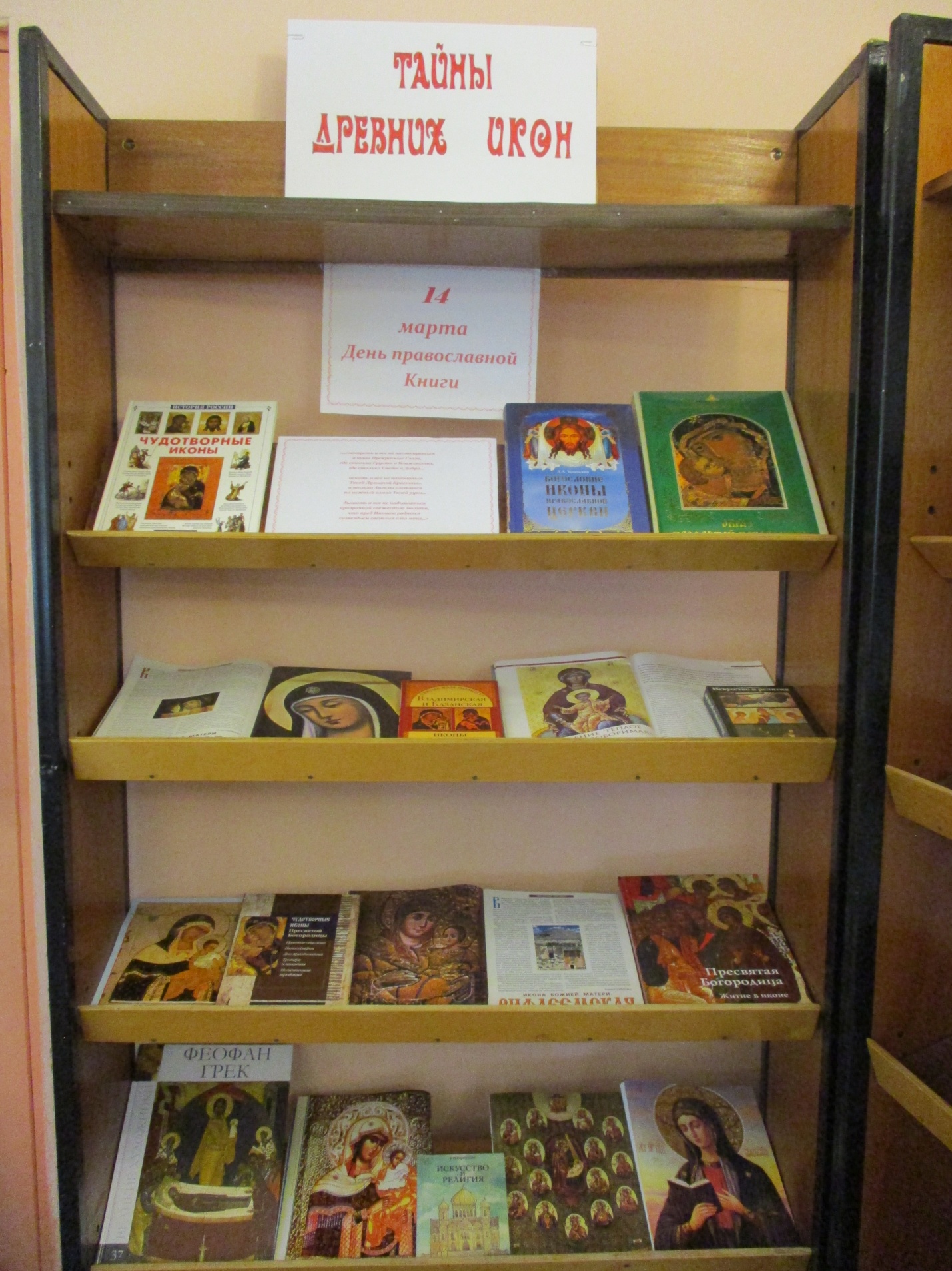 